 Área:  Educación ArtísticaGrado: 1°2 y 1°3Periodo: IIIResponsables: Luz Estela Ramírez Duque , Luz Beatriz Pino RamírezResponsables: Luz Estela Ramírez Duque , Luz Beatriz Pino RamírezResponsables: Luz Estela Ramírez Duque , Luz Beatriz Pino RamírezÁmbitos conceptuales: Diferencio los objetos por sus características propias a través de los sentidos.Descubro las diversas posibilidades de uso de los objetos.Utilizo objetos para representar acciones cotidianas.Ámbitos conceptuales: Diferencio los objetos por sus características propias a través de los sentidos.Descubro las diversas posibilidades de uso de los objetos.Utilizo objetos para representar acciones cotidianas.Ámbitos conceptuales: Diferencio los objetos por sus características propias a través de los sentidos.Descubro las diversas posibilidades de uso de los objetos.Utilizo objetos para representar acciones cotidianas.  Competencias generales:Sensibilidad.apreciación estética.comunicación.  Competencias generales:Sensibilidad.apreciación estética.comunicación.  Competencias generales:Sensibilidad.apreciación estética.comunicación.Competencias especificas del periodo: Descubrir objetos e imágenes de su entorno e incorporarlos a ejercicios de expresión.Competencias especificas del periodo: Descubrir objetos e imágenes de su entorno e incorporarlos a ejercicios de expresión.Competencias especificas del periodo: Descubrir objetos e imágenes de su entorno e incorporarlos a ejercicios de expresión.Indicadores de logros primer período:Reconoce a través de los sentidos diferentes objetos del entorno y la interacción con ellos.Realiza interacciones entre el cuerpo y los objetos del entorno, por medio de mis experiencias artísticas.Utiliza algunos de los objetos del entorno para crear nuevos objetos, situaciones o personajes a nivel artístico y cognitivo.Indicadores de logros primer período:Reconoce a través de los sentidos diferentes objetos del entorno y la interacción con ellos.Realiza interacciones entre el cuerpo y los objetos del entorno, por medio de mis experiencias artísticas.Utiliza algunos de los objetos del entorno para crear nuevos objetos, situaciones o personajes a nivel artístico y cognitivo.Indicadores de logros primer período:Reconoce a través de los sentidos diferentes objetos del entorno y la interacción con ellos.Realiza interacciones entre el cuerpo y los objetos del entorno, por medio de mis experiencias artísticas.Utiliza algunos de los objetos del entorno para crear nuevos objetos, situaciones o personajes a nivel artístico y cognitivo.El arte de las cosasActividad 1: a continuación, te presentamos unas imágenes para que las observes y digas para que son utilizadas en nuestro diario vivir. Actividad 2: después de observar las imágenes presentadas, clasifico los objetos por Su textura (cuales suaves y cuales fuertes).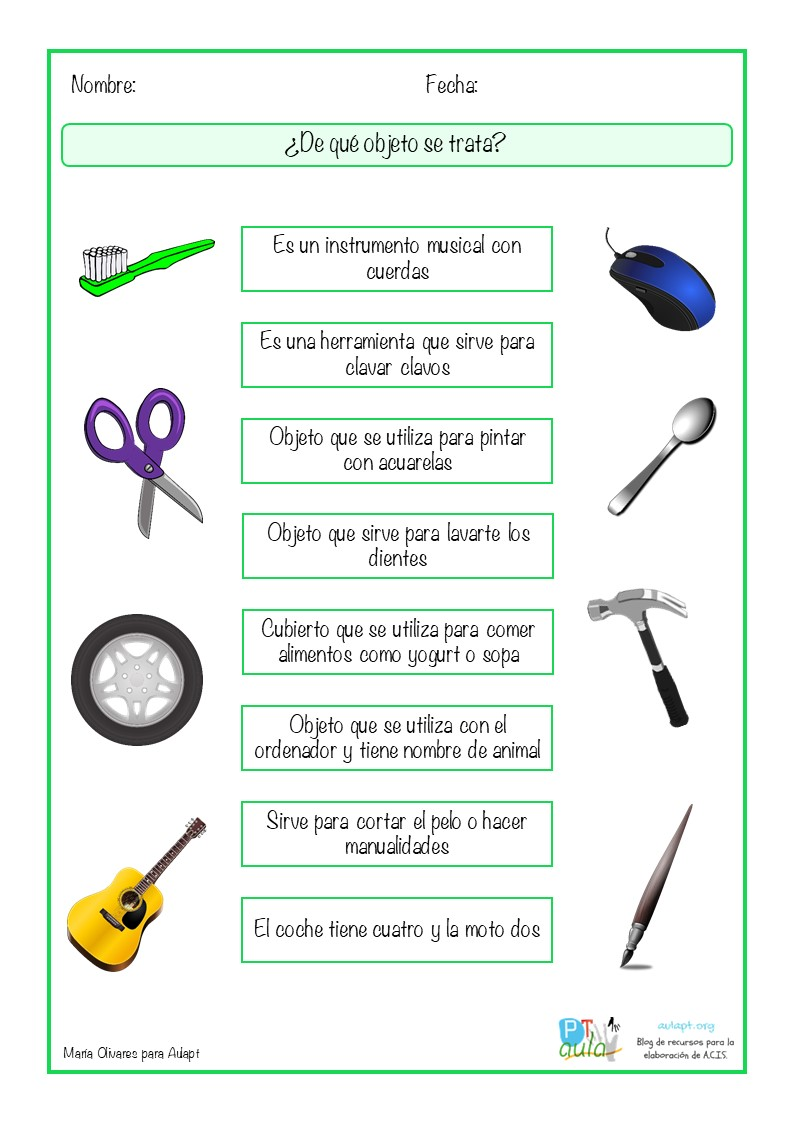 El arte de las cosasActividad 1: a continuación, te presentamos unas imágenes para que las observes y digas para que son utilizadas en nuestro diario vivir. Actividad 2: después de observar las imágenes presentadas, clasifico los objetos por Su textura (cuales suaves y cuales fuertes).El arte de las cosasActividad 1: a continuación, te presentamos unas imágenes para que las observes y digas para que son utilizadas en nuestro diario vivir. Actividad 2: después de observar las imágenes presentadas, clasifico los objetos por Su textura (cuales suaves y cuales fuertes).